Trinidad & Tobago Powerboat Association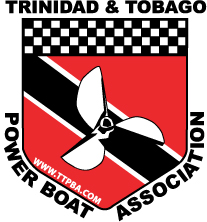 2019 Boat Registration Form***** For Official Use Only ******Name of boatWhere keptOwner of Boat/CaptainMailing Address (1st line)Mailing Address (2nd line)Mailing Address (city)Phone (h)Phone (w)Phone (cell)Faxe-mailRacing ClassRacing NumberColour of hullColour of deckLengthMake/Model (mono/cat)DesignerYear of ManufactureMaterialInboard/OutboardNumber of EnginesMake/Model of engine/sTotal Cubic CapacityTotal Rated HorsepowerFuel CapacityNumber of CrewCanopy (Yes or No)SponsorsSponsorsSponsorsI certify that the above information is Correct:Owner/Captain:                             Date:Based on the information contained herein, this boat is certified to race in: Class:For and on Behalf of the TTPBA:Registration Fee Paid:  ___       ___         ___    (Yes)             (No)              (N/A)Registration Fee Amount:$Date_____ / ______ / _____     (DD)                 (MM)                  (YY)